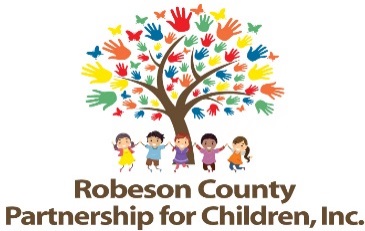 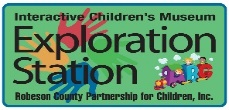 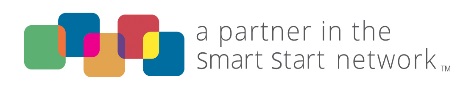 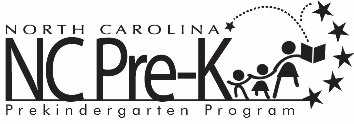 Grants Review Committee Meeting March 14, 20241:00 p.m.Committee Meetings will be hosted as a hybrid format where public may attend in person or virtually at:Robeson County Partnership for Children, Inc. Board Room210 E. Second StreetLumberton, NC 28358OR Via Zoomhttps://us06web.zoom.us/j/87511298334?pwd=ZEZKZnIwSktEZEwybElwS1M3TElZQT09Meeting ID: 875 1129 8334Passcode: 214035Call In: 1 301 715 8592Approval of MinutesReview minutes from the January 5, 2024 committee meeting.Action Items2nd Qtr. Progress Report & Score CardBackground:  The Grants Review Committee is responsible for reviewing activity progress.  Issue:  The 2023-2024 second quarter progress report and score card is included.  Recommendation: The committee should review and consider approving the second quarter report and score card.Non-Action ItemsAnnouncementsAdjournment  The next meeting will be held on May 9, 2024.  